СХЕМА ГРАНИЦ РЫБОВОДНОГО УЧАСТКА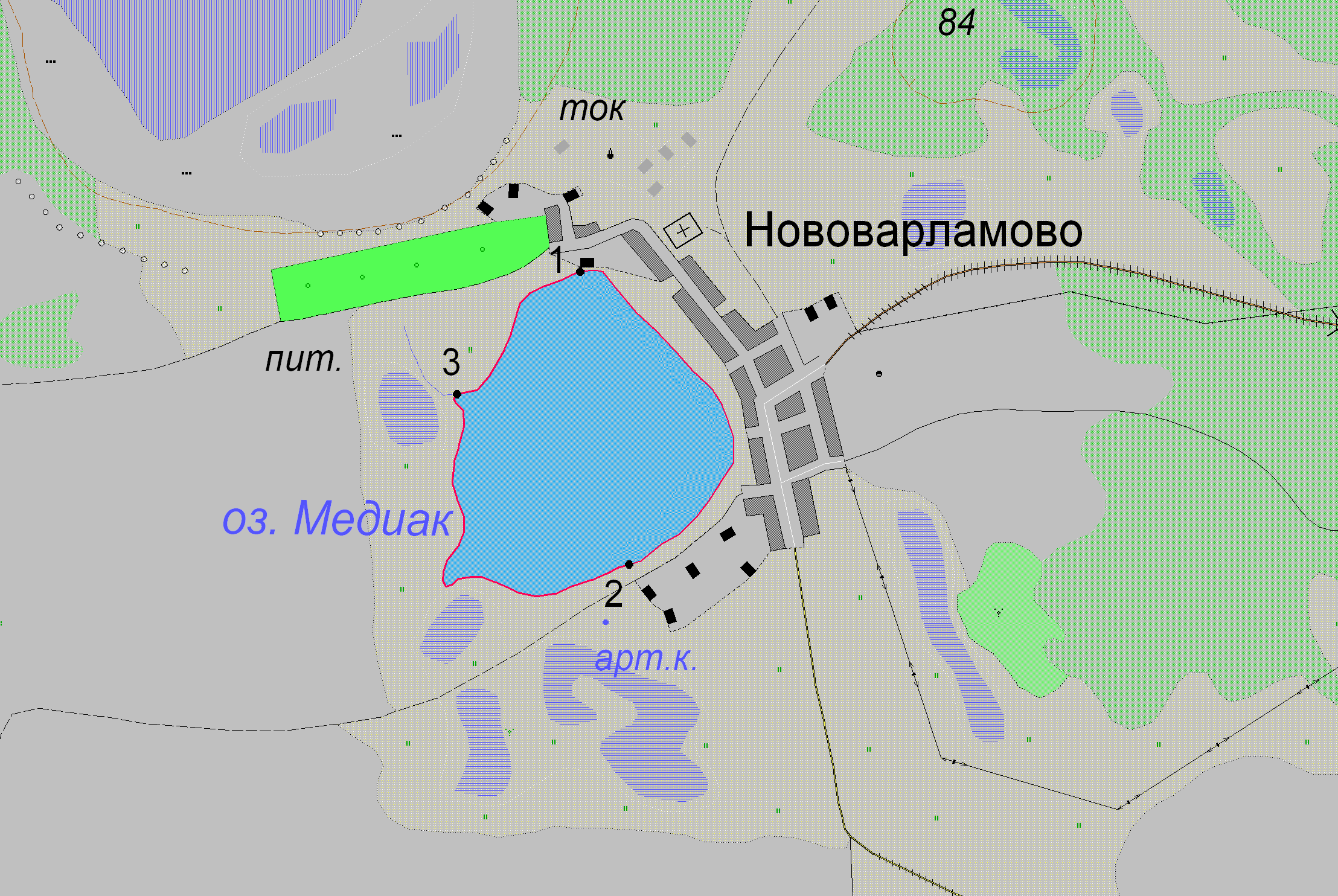 1:25 000Условные обозначения:		Границы населенных пунктов;                    Границы рыбоводного участка;              	  Точки границ рыбоводного участка;Наименование рыбоводного участкаПлощадь рыбоводного участка, гаПлощадь водного объекта, гаГеографические координаты рыбоводного участкаГеографические координаты рыбоводного участкаГеографические координаты рыбоводного участкаЦель исполь- зованиярыбоводного участкаМесто располо- жения рыбоводного участкаНаименование рыбоводного участкаПлощадь рыбоводного участка, гаПлощадь водного объекта, га№ точкиС.Ш.В.Д.Цель исполь- зованиярыбоводного участкаМесто располо- жения рыбоводного участкаОзеро Медиак70,070,012354°23’30”54°22’56”54°23’16”62°19’43”62°19’53”62°19’18”Товарное  рыбоводствоОктябрьский муниципальный район